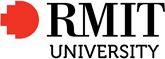 Discontinuation of vocational education program (or plan) Before completing this form, please read the Discontinuation and transition – Vocational Education instruction on the Program and Course Life-cycle Instructions and Forms web page. This form is for:notifying Course and Program Administration in the Academic Registrar’s Group and International Admissions of a program that is to be discontinued and inactivated identifying whether the program has active students and, if so, preparing a transition plan for these studentssubmitting the transition plan to be endorsed by College Submission of form:Send the approved discontinuation form (and supporting documents if applicable) to:  College Academic Development or Academic Services Group.NOTE: This form is for discontinuation and inactivation of programs and plans only.  To close a program for one intake for profile reasons, contact your College Admissions Manager. Include a table showing the relationship between courses in the discontinued program/plan and the replacement program/plan. Here is an example which you can use as a templateAcronymsARG 		Academic Registrar’s GroupCPA 		Course and Program AdministrationSAMS		Student Administration Management SystemTeaching periodsAttachment A Teaching out Letters to active students including LOA (both domestic and international)Attachment BTransferring students to replacement programs – active domestic studentsAttachment C  Transferring students to replacement programs – active international studentsAttachment DTeaching out or transferring students – domestic Australian applicantsContact details Contact details Contact details Contact details Contact details Discontinuation coordinatorDiscontinuation coordinatorDiscontinuation coordinatorPerson nominated by the School or College to manage the discontinuationPerson nominated by the School or College to manage the discontinuationSchoolSchoolSchoolCollege College College Details of program to be discontinuedDetails of program to be discontinuedDetails of program to be discontinuedDetails of program to be discontinuedDetails of program to be discontinuedDiscontinuation typeDiscontinuation typeTick one only:  Discontinue whole program *with / without replacement, and remove from RMIT scope of registration (qualification is still current on training.gov.au)  Discontinue plan/=(s) only *with / without replacement   Remove qualification that has been automatically added to RMIT scope of registration by ASQA (in the case of ‘equivalent’ qualifications)* Note: if replacing with new offering complete the Replacement program/plan detail in sections 12ff below.Note: Qualifications/UsOC that are superseded or accredited courses which are expired will be automatically discontinued by Course and Program AdministrationTick one only:  Discontinue whole program *with / without replacement, and remove from RMIT scope of registration (qualification is still current on training.gov.au)  Discontinue plan/=(s) only *with / without replacement   Remove qualification that has been automatically added to RMIT scope of registration by ASQA (in the case of ‘equivalent’ qualifications)* Note: if replacing with new offering complete the Replacement program/plan detail in sections 12ff below.Note: Qualifications/UsOC that are superseded or accredited courses which are expired will be automatically discontinued by Course and Program AdministrationTick one only:  Discontinue whole program *with / without replacement, and remove from RMIT scope of registration (qualification is still current on training.gov.au)  Discontinue plan/=(s) only *with / without replacement   Remove qualification that has been automatically added to RMIT scope of registration by ASQA (in the case of ‘equivalent’ qualifications)* Note: if replacing with new offering complete the Replacement program/plan detail in sections 12ff below.Note: Qualifications/UsOC that are superseded or accredited courses which are expired will be automatically discontinued by Course and Program AdministrationRMIT program codeRMIT program codeNational program codeNational program codeProgram title Program title Plan code/s (if applicable)Plan code/s (if applicable)CRICOS codeCRICOS code Yes		  No  CRICOS Code: Note: Inactivation of a plan code or program code with no active students means any CRICOS registration will be cancelled. Yes		  No  CRICOS Code: Note: Inactivation of a plan code or program code with no active students means any CRICOS registration will be cancelled. Yes		  No  CRICOS Code: Note: Inactivation of a plan code or program code with no active students means any CRICOS registration will be cancelled.Campus / LocationCampus / Location Australian campus Campus outside Australia OUA Partner outside Australia Partner or client in Australia Workplace Australian campus Campus outside Australia OUA Partner outside Australia Partner or client in Australia Workplace<Insert name of Australian campus><Insert name of campus outside Australia><Insert name of partner><Insert name of partner/client><Insert name of workplace>Transition arrangementsTransition arrangementsSelect one:  Superseded training package qualification/UOC(Refer to ASQA General Direction on Transition and Teach-out: RMIT must apply to have replacement qualifications/UOC added to its scope of registration, and students transitioned into the replacement qualification/UOC,  within 12 months of it being replaced on the national register.)   Deleted training package qualification/UOC or expired accredited course(Refer to ASQA General Direction on Transition and Teach-out: When there is no qualification/UOC for students to transition into, RMIT may teach out for 18 months (qualifications) and 12 months (UsOC) from the date on which the deletion of the qualification/UOC was published on the national register.)  RMIT decision to discontinue program(Students must be given a reasonable period to complete the program if they cannot be transferred to an equivalent program.)Select one:  Superseded training package qualification/UOC(Refer to ASQA General Direction on Transition and Teach-out: RMIT must apply to have replacement qualifications/UOC added to its scope of registration, and students transitioned into the replacement qualification/UOC,  within 12 months of it being replaced on the national register.)   Deleted training package qualification/UOC or expired accredited course(Refer to ASQA General Direction on Transition and Teach-out: When there is no qualification/UOC for students to transition into, RMIT may teach out for 18 months (qualifications) and 12 months (UsOC) from the date on which the deletion of the qualification/UOC was published on the national register.)  RMIT decision to discontinue program(Students must be given a reasonable period to complete the program if they cannot be transferred to an equivalent program.)Select one:  Superseded training package qualification/UOC(Refer to ASQA General Direction on Transition and Teach-out: RMIT must apply to have replacement qualifications/UOC added to its scope of registration, and students transitioned into the replacement qualification/UOC,  within 12 months of it being replaced on the national register.)   Deleted training package qualification/UOC or expired accredited course(Refer to ASQA General Direction on Transition and Teach-out: When there is no qualification/UOC for students to transition into, RMIT may teach out for 18 months (qualifications) and 12 months (UsOC) from the date on which the deletion of the qualification/UOC was published on the national register.)  RMIT decision to discontinue program(Students must be given a reasonable period to complete the program if they cannot be transferred to an equivalent program.)Active studentsActive studentsAre students either currently enrolled or on leave of absence in the following categories active in the program/plan? Domestic students  International Students studying at an RMIT Australian campus  RMIT students at a partner institution RMIT students in a dual award concurrently enrolled in another institution RMIT students at a campus outside Australia  OUA studentsActive students are any of the following:an enrolled student or an enrolled student in the process of transfer of program/planan enrolled student in the process of transferring to graduate from a higher program/plan into an intermediate exit awardan enrolled student in the process of completion in order to graduatean enrolled student who is temporarily suspended for reasons of academic or general misconductan admitted domestic  student who has deferred taking up their place.any enrolled student on leave of absence.To identify all active students, run the IExplore ‘List by Program’ report with the following parameters: program/plan code, program ‘active’ and ‘LOA’ statuses.If international students in Australia are involved, RMIT is obliged by ESOS legislation to provide students with a new offer or the option of a full refund of any future tuition fees. Substantial financial penalties apply for failure to do this.Are students either currently enrolled or on leave of absence in the following categories active in the program/plan? Domestic students  International Students studying at an RMIT Australian campus  RMIT students at a partner institution RMIT students in a dual award concurrently enrolled in another institution RMIT students at a campus outside Australia  OUA studentsActive students are any of the following:an enrolled student or an enrolled student in the process of transfer of program/planan enrolled student in the process of transferring to graduate from a higher program/plan into an intermediate exit awardan enrolled student in the process of completion in order to graduatean enrolled student who is temporarily suspended for reasons of academic or general misconductan admitted domestic  student who has deferred taking up their place.any enrolled student on leave of absence.To identify all active students, run the IExplore ‘List by Program’ report with the following parameters: program/plan code, program ‘active’ and ‘LOA’ statuses.If international students in Australia are involved, RMIT is obliged by ESOS legislation to provide students with a new offer or the option of a full refund of any future tuition fees. Substantial financial penalties apply for failure to do this.Are students either currently enrolled or on leave of absence in the following categories active in the program/plan? Domestic students  International Students studying at an RMIT Australian campus  RMIT students at a partner institution RMIT students in a dual award concurrently enrolled in another institution RMIT students at a campus outside Australia  OUA studentsActive students are any of the following:an enrolled student or an enrolled student in the process of transfer of program/planan enrolled student in the process of transferring to graduate from a higher program/plan into an intermediate exit awardan enrolled student in the process of completion in order to graduatean enrolled student who is temporarily suspended for reasons of academic or general misconductan admitted domestic  student who has deferred taking up their place.any enrolled student on leave of absence.To identify all active students, run the IExplore ‘List by Program’ report with the following parameters: program/plan code, program ‘active’ and ‘LOA’ statuses.If international students in Australia are involved, RMIT is obliged by ESOS legislation to provide students with a new offer or the option of a full refund of any future tuition fees. Substantial financial penalties apply for failure to do this.Current enrolment data (Including LOA and deferred)Current enrolment data (Including LOA and deferred)Number of domestic students:Number of international students:Number of domestic students:Number of international students:Number of domestic students:Number of international students:ApplicantsDoes the program being discontinued have applications for future intakes?ApplicantsDoes the program being discontinued have applications for future intakes?Domestic	 Yes		 NoIf yes, list number of students Contact your College Admissions Manager to find out how to obtain this information.International 	 Yes		 NoIf yes, list number of students Contact intladmissions@rmit.edu.au to find out how to obtain this information.Note: Future intake data will include current RMIT students with a package offer and deferred applicants. Domestic	 Yes		 NoIf yes, list number of students Contact your College Admissions Manager to find out how to obtain this information.International 	 Yes		 NoIf yes, list number of students Contact intladmissions@rmit.edu.au to find out how to obtain this information.Note: Future intake data will include current RMIT students with a package offer and deferred applicants. Domestic	 Yes		 NoIf yes, list number of students Contact your College Admissions Manager to find out how to obtain this information.International 	 Yes		 NoIf yes, list number of students Contact intladmissions@rmit.edu.au to find out how to obtain this information.Note: Future intake data will include current RMIT students with a package offer and deferred applicants. Is this program/plan part of a sequence or nested program?Is this program/plan part of a sequence or nested program?Is this program part of a sequence?Yes    No  If Yes, are the other programs in the sequence also being discontinued? If so, please submit a discontinuation form for each discontinued program.Is this program part of a nest of programs?Yes    No   If Yes, what arrangements will be made to advise students as to …? Is this program part of a sequence?Yes    No  If Yes, are the other programs in the sequence also being discontinued? If so, please submit a discontinuation form for each discontinued program.Is this program part of a nest of programs?Yes    No   If Yes, what arrangements will be made to advise students as to …? Is this program part of a sequence?Yes    No  If Yes, are the other programs in the sequence also being discontinued? If so, please submit a discontinuation form for each discontinued program.Is this program part of a nest of programs?Yes    No   If Yes, what arrangements will be made to advise students as to …? Does this program have a current internal pathway agreement? Does this program have a current internal pathway agreement?  No YesIf yes, list details:RMIT affected program /plan codes and titles:If replacing the discontinued program, ensure that articulation or pathway agreements have been renegotiated with replacement program. Existing agreements will be honoured until new agreement has been approved. No YesIf yes, list details:RMIT affected program /plan codes and titles:If replacing the discontinued program, ensure that articulation or pathway agreements have been renegotiated with replacement program. Existing agreements will be honoured until new agreement has been approved. No YesIf yes, list details:RMIT affected program /plan codes and titles:If replacing the discontinued program, ensure that articulation or pathway agreements have been renegotiated with replacement program. Existing agreements will be honoured until new agreement has been approved.Teaching period and year of last intake for commencing studentsTeaching period and year of last intake for commencing studentsTeaching period:	                Year:Refer to table of teaching periods at the end of this form.Teaching period:	                Year:Refer to table of teaching periods at the end of this form.Teaching period:	                Year:Refer to table of teaching periods at the end of this form.Date on which program/plan is to be made inactiveDate on which program/plan is to be made inactiveThe date when the program will be made inactive. By this date students must have completed the program or will be transferred to a replacement program/plan.The date when the program will be made inactive. By this date students must have completed the program or will be transferred to a replacement program/plan.The date when the program will be made inactive. By this date students must have completed the program or will be transferred to a replacement program/plan.Rationale for discontinuation Rationale for discontinuation This section provides background for drafting of communications to current and prospective students.  Please explain the reasons for the discontinuation of the old program/plan and replacement by new program/plan if applicable.This section provides background for drafting of communications to current and prospective students.  Please explain the reasons for the discontinuation of the old program/plan and replacement by new program/plan if applicable.This section provides background for drafting of communications to current and prospective students.  Please explain the reasons for the discontinuation of the old program/plan and replacement by new program/plan if applicable.Replacement program / plan detail (Complete questions 20-22 only if there will be a replacement program/plan)Replacement program / plan detail (Complete questions 20-22 only if there will be a replacement program/plan)Replacement program / plan detail (Complete questions 20-22 only if there will be a replacement program/plan)Replacement program / plan detail (Complete questions 20-22 only if there will be a replacement program/plan)Replacement program / plan detail (Complete questions 20-22 only if there will be a replacement program/plan)Replacement program/plan code and program/plan titleReplacement program/plan code and program/plan titleThis program will be replaced by:   An already existing program/plan   A new program/plan that is currently in the program approval processCode:Title:This program will be replaced by:   An already existing program/plan   A new program/plan that is currently in the program approval processCode:Title:This program will be replaced by:   An already existing program/plan   A new program/plan that is currently in the program approval processCode:Title:CRICOS code of replacement program/planCRICOS code of replacement program/planWill the replacement program/plan be offered to international onshore students? Yes		  No Have you applied for CRICOS registration for the replacement program? Yes		  No If yes provide CRICOS code if known: Note: If no, a replacement program must have CRICOS registration before it can be offered to international students. You must seek immediate advice from the Global Quality, Regulation and Compliance Group through cricos@rmit.edu.auWill the replacement program/plan be offered to international onshore students? Yes		  No Have you applied for CRICOS registration for the replacement program? Yes		  No If yes provide CRICOS code if known: Note: If no, a replacement program must have CRICOS registration before it can be offered to international students. You must seek immediate advice from the Global Quality, Regulation and Compliance Group through cricos@rmit.edu.auWill the replacement program/plan be offered to international onshore students? Yes		  No Have you applied for CRICOS registration for the replacement program? Yes		  No If yes provide CRICOS code if known: Note: If no, a replacement program must have CRICOS registration before it can be offered to international students. You must seek immediate advice from the Global Quality, Regulation and Compliance Group through cricos@rmit.edu.auTeaching period and year of replacement program/plan introductionTeaching period and year of replacement program/plan introductionTeaching period:	Year:Actual teaching start date:Refer to table of teaching periods at the end of this form.Teaching period:	Year:Actual teaching start date:Refer to table of teaching periods at the end of this form.Teaching period:	Year:Actual teaching start date:Refer to table of teaching periods at the end of this form.Transition arrangementsTransition arrangementsTransition arrangementsTransition arrangementsTransition arrangementsArrangements for studentsArrangements for studentsRefer to Section 11: Transition Arrangements above	Teach out 	End date: Transfer to replacement program    Date by which all students will be transitioned: Refer to Section 11: Transition Arrangements above	Teach out 	End date: Transfer to replacement program    Date by which all students will be transitioned: Refer to Section 11: Transition Arrangements above	Teach out 	End date: Transfer to replacement program    Date by which all students will be transitioned: Letter(s) to current students and applicants Letter(s) to current students and applicants Letter(s) to current students and applicants Letter(s) to current students and applicants Letter(s) to current students and applicants If teaching out   Letters to active students including those on leave of absence (both domestic and international) See attachment A  Letters to domestic Australian applicants (not yet offered, and offered – including those who have deferred their offer) Including information on replacement or alternative programs.See attachment DPlease note: International Admissions will write letters to international applicants for study in Australia: there is no need to include these letters with the transition plan.  Letters to active students including those on leave of absence (both domestic and international) See attachment A  Letters to domestic Australian applicants (not yet offered, and offered – including those who have deferred their offer) Including information on replacement or alternative programs.See attachment DPlease note: International Admissions will write letters to international applicants for study in Australia: there is no need to include these letters with the transition plan.  Letters to active students including those on leave of absence (both domestic and international) See attachment A  Letters to domestic Australian applicants (not yet offered, and offered – including those who have deferred their offer) Including information on replacement or alternative programs.See attachment DPlease note: International Admissions will write letters to international applicants for study in Australia: there is no need to include these letters with the transition plan.  Letters to active students including those on leave of absence (both domestic and international) See attachment A  Letters to domestic Australian applicants (not yet offered, and offered – including those who have deferred their offer) Including information on replacement or alternative programs.See attachment DPlease note: International Admissions will write letters to international applicants for study in Australia: there is no need to include these letters with the transition plan.If transferring students to replacement programs  Letter to active domestic studentsSee attachment B  Letter to active international studentsSee attachment C  Letters to domestic Australian applicants (not yet offered, and offered – including those who have deferred their offer) Including information on replacement or alternative programs.See attachment DPlease note: International Admissions will write letters to international applicants for study in Australia: there is no need to include these letters with the transition plan.  Letter to active domestic studentsSee attachment B  Letter to active international studentsSee attachment C  Letters to domestic Australian applicants (not yet offered, and offered – including those who have deferred their offer) Including information on replacement or alternative programs.See attachment DPlease note: International Admissions will write letters to international applicants for study in Australia: there is no need to include these letters with the transition plan.  Letter to active domestic studentsSee attachment B  Letter to active international studentsSee attachment C  Letters to domestic Australian applicants (not yet offered, and offered – including those who have deferred their offer) Including information on replacement or alternative programs.See attachment DPlease note: International Admissions will write letters to international applicants for study in Australia: there is no need to include these letters with the transition plan.  Letter to active domestic studentsSee attachment B  Letter to active international studentsSee attachment C  Letters to domestic Australian applicants (not yet offered, and offered – including those who have deferred their offer) Including information on replacement or alternative programs.See attachment DPlease note: International Admissions will write letters to international applicants for study in Australia: there is no need to include these letters with the transition plan.Program guide contentProgram guide contentProgram guide contentProgram guide contentProgram guide contentTransition statementFor the program/plan being discontinuedThe text that will appear in the transition plan section of the program guide for the program/plan being discontinued.The text that will appear in the transition plan section of the program guide for the program/plan being discontinued.The text that will appear in the transition plan section of the program guide for the program/plan being discontinued.The text that will appear in the transition plan section of the program guide for the program/plan being discontinued.Transition statementIf students are being transferred to replacement programThe text that will appear in the transition plan section of the program guide for the replacement program/plan to inform students who are transferring from discontinued program.The text that will appear in the transition plan section of the program guide for the replacement program/plan to inform students who are transferring from discontinued program.The text that will appear in the transition plan section of the program guide for the replacement program/plan to inform students who are transferring from discontinued program.The text that will appear in the transition plan section of the program guide for the replacement program/plan to inform students who are transferring from discontinued program.Articulation and pathways statementThe text that will appear in the articulation and pathways section of the program guide for the replacement program.Note: existing articulation and pathways agreement will be honoured until a new agreement has been negotiated and approved.The text that will appear in the articulation and pathways section of the program guide for the replacement program.Note: existing articulation and pathways agreement will be honoured until a new agreement has been negotiated and approved.The text that will appear in the articulation and pathways section of the program guide for the replacement program.Note: existing articulation and pathways agreement will be honoured until a new agreement has been negotiated and approved.The text that will appear in the articulation and pathways section of the program guide for the replacement program.Note: existing articulation and pathways agreement will be honoured until a new agreement has been negotiated and approved.OLDOLDOLDOLDOLDOLDOLDOLDNEWNEWNEWNEWNEWNEWNEWNEWNEWTotal hoursNational codeProgram plan codeProgram nameProgram nameProgram plan codeNational codeTotal hours640FNS40611C4324Certificate IV in AccountingCertificate IV in AccountingC4789FNS40000600Process for completionCourse IDPre-requisitesNominal hoursNational codeSubject areaCatalogue numberCompetency titleCompetency titleCatalogue numberSubject areaNational codeNominal hoursPre-requisitesCourse IDTick if completedDate of completionEquivalent (include equivalence mapping)Equivalent (include equivalence mapping)Equivalent (include equivalence mapping)Equivalent (include equivalence mapping)Equivalent (include equivalence mapping)Equivalent (include equivalence mapping)Equivalent (include equivalence mapping)Equivalent (include equivalence mapping)Equivalent (include equivalence mapping)Equivalent (include equivalence mapping)Equivalent (include equivalence mapping)Equivalent (include equivalence mapping)Equivalent (include equivalence mapping)Equivalent (include equivalence mapping)Equivalent (include equivalence mapping)Equivalent (include equivalence mapping)Equivalent (include equivalence mapping)Equivalent (include equivalence mapping)Credit transfer04863060FNSACC4038ACCT5237CPrepare Financial StatementsPrepare financial statements for nonACCT5304CFNSACC404A60046805Credit transfer05034520BSBWHS201AACCT5250CProcess Business Tax RequirementsProcess Business Tax RequirementsACCT6059CFNSACC401A20046810Credit transfer04329950BABFIA401AC0SC5939CSet Up & Operate a ComputerisedSet Up & Operate a ComputerisedCOSC6059CFNSACC406A50046814Partial equivalence – gap assessment requiredPartial equivalence – gap assessment requiredPartial equivalence – gap assessment requiredPartial equivalence – gap assessment requiredPartial equivalence – gap assessment requiredPartial equivalence – gap assessment requiredPartial equivalence – gap assessment requiredPartial equivalence – gap assessment requiredPartial equivalence – gap assessment requiredPartial equivalence – gap assessment requiredPartial equivalence – gap assessment requiredPartial equivalence – gap assessment requiredPartial equivalence – gap assessment requiredPartial equivalence – gap assessment requiredPartial equivalence – gap assessment requiredPartial equivalence – gap assessment requiredPartial equivalence – gap assessment requiredPartial equivalence – gap assessment requiredRPL including mapping & assessment04694140FNSACC302AACCT5306CAdminister subsidiary ledgersRPL including mapping & assessment04694080FNSACC406ACOSC6059CSet up & operate a paperbased accountingRPL including mapping & assessment04693840FNSBKG404AACCT5305CCarry out business activity and instalmentProcess Financial Transactions and5303CACCT046830NO equivalenceNO equivalenceNO equivalenceNO equivalenceNO equivalenceNO equivalenceNO equivalenceNO equivalenceNO equivalenceNO equivalenceNO equivalenceNO equivalenceNO equivalenceNO equivalenceNO equivalenceNO equivalenceNO equivalenceNO equivalenceTraining & assessment04863140FNSACC407ACOSC6163CProduce job costing informationProduce job costing information6163CCOSCFNSACC407A40046835Training & assessment04292780BSBITU306ABUSM6232CDesign and produce business documentsDesign and produce business documents6232CBUSMBSBITU306A80046840Endorsement and ApprovalEndorsement and ApprovalEndorsement:Dean/Head of School/Vocational Education DirectorName: 	Signature: 	Date:Approval:College Deputy Director, Vocational EducationName: 	Signature: 	Date:Prefix with last 2 digits of the year (e.g., 2023)Term codes ending inType2305TAFE/PREP Term 12345TAFE/PREP Term 22320OFFSHORE Quarter 12330OFFSHORE Quarter 22360OFFSHORE Quarter 32370OFFSHORE Quarter 4